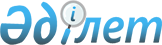 Об определении центрального компетентного органа и компетентных органов Республики Казахстан, ответственных за выполнение Соглашения о порядке создания и деятельности совместных следственно-оперативных групп на территориях государств-участников Содружества Независимых ГосударствУказ Президента Республики Казахстан от 1 июня 2017 года № 486.
      В соответствии со статьей 11 Соглашения о порядке создания и деятельности совместных следственно-оперативных групп на территориях государств-участников Содружества Независимых Государств, совершенного в Бурабае 16 октября 2015 года, (далее - Соглашение) ПОСТАНОВЛЯЮ: 
      1. Определить Генеральную прокуратуру Республики Казахстан центральным компетентным органом, Комитет национальной безопасности Республики Казахстан, Агентство Республики Казахстан по противодействию коррупции (Антикоррупционную службу), Службу экономических расследований Агентства Республики Казахстан по финансовому мониторингу, Министерство внутренних дел Республики Казахстан компетентными органами, ответственными за выполнение Соглашения.
      Сноска. Пункт 1 - в редакции Указа Президента РК от 20.02.2021 № 515.


      2. Министерству иностранных дел Республики Казахстан уведомить Исполнительный комитет Содружества Независимых Государств о принятом решении.  
      3. Настоящий Указ вводится в действие со дня его подписания.  
					© 2012. РГП на ПХВ «Институт законодательства и правовой информации Республики Казахстан» Министерства юстиции Республики Казахстан
				
      Президент   
Республики Казахстан

Н. Назарбаев  
